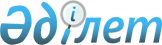 О признании утратившим силу постановления акимата Амангельдинского района Костанайской области от 7 февраля 2017 года № 49 "Об установлении квоты рабочих мест для инвалидов"Постановление акимата Амангельдинского района Костанайской области от 13 сентября 2021 года № 149. Зарегистрировано в Министерстве юстиции Республики Казахстан 15 сентября 2021 года № 24357
      В соответствии со статьей 27 Закона Республики Казахстан "О правовых актах" акимат Амангельдинского района Костанайской области ПОСТАНОВЛЯЕТ:
      1. Признать утратившим силу постановление акимата Амангельдинского района Костанайской области "Об установлении квоты рабочих мест для инвалидов" от 7 февраля 2017 года № 49 (зарегистрированное в Реестре государственной регистрации нормативных правовых актов за № 6842).
      2. Коммунальному государственному учреждению "Отдел занятости и социальных программ акимата Амангельдинского района" в установленном законодательством Республики Казахстан порядке обеспечить:
      1) государственную регистрацию настоящего постановления в Министерстве юстиции Республики Казахстан;
      2) размещение настоящего постановления на интернет-ресурсе акимата Амангельдинского района Костанайской области после его официального опубликования.
      3. Контроль за исполнением настоящего постановления возложить на курирующего заместителя акима Амангельдинского района Костанайской области.
      4. Настоящее постановление вводится в действие по истечении десяти календарных дней после дня его первого официального опубликования.
					© 2012. РГП на ПХВ «Институт законодательства и правовой информации Республики Казахстан» Министерства юстиции Республики Казахстан
				
      Аким Амангельдинского района 

Т. Карбозов
